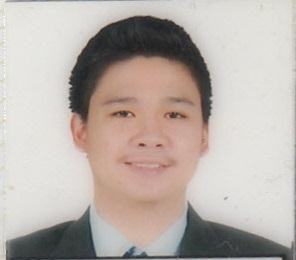 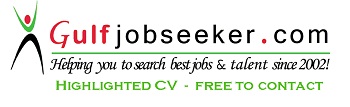 MELMAR GONZALES ADELANTEAddress    : Al Satwa, Dubai, United Arab EmiratesEmail Add: adelante.melmar@yahoo.comPERSONAL SUMMARY	A competent electrical engineer with a comprehensive knowledge of designing, developing and maintaining electrical systems and components to required specifications, focusing on economy, safety, reliability, quality and sustainability.WORK EXPERIENCEJose Aliling Construction Management Inc. JACMI                              Manila, PhilippinesSite Electrical Engineer                                                                                October 2014 – PresentDuties:Executing and inspecting the approved plan.Checking and testing of electrical equipment in the building.Installation of devices such outlet, pin lights and switches.AREAS OF EXPERTISEElectrical Engineering      Software EngineeringQuality EngineeringMaintenance programsSystems engineerRetail environmentKEY SKILLS AND COMPETENCIESAbility to read electrical plan and single schematic diagram.Ability to perform building wiring installation.Computer literate ( MS Office suite and relevant engineering software packages)Ability to prepare Operation & Maintenance Manuals.Able to assist or instruct electricians and wiremen.Strong decision-making skills and the ability to prioritize and plan effectively.Methodological approach to all tasks.Knowledge of Building Services.Ability and also willingness to work in all weather conditions.Excellent customer facing and communication skills.ACADEMIC QUALIFICATIONS	Registered Master Electrician                                   Manila, PhilippinesApril 2015Registered Electrical Engineer                                   Manila, PhilippinesProfessional Regulation Commission                          September 2014Nueva Ecija University of Science and Technology                   Cabanatuan City, PhilippinesBachelor of Science in Electrical Engineering                              2009 – 2014TRAININGS/SEMINARS ATTENDED	Motor Test Control                                                                           Construction Manpower Development Foundation (CMDF)     Dasmarinas Cavite, Philippines- February 24-26, 2014Supervisory Course in Building Electrical Construction             Construction Manpower Development Foundation (SMDF)     Dasmarinas Cavite, Philippines- February 24-25, 2014National Grid Corporation of the Philippines in House             NuvaEcija University of Science and Technology                     Cabanatuan City, Philippines - February 2014Leadership Challenge Toward PAVREA                                          Poverty Alleviation, Violence Reduction and Environmental AggradationNueva Ecija University of Science and Technology                        Cabanatuan City, Philippines -   June 28-30, 2013School symposium on relevant information of the Cooperative     NEECO II,Area 1, Calipahan Nueva Ecija, Philippines   -   May 7,2013NEECO II Area 1 (Nueva Ecija Electric Cooperative)                  ON-THE-JOB-TRAINING                                  Calipahan, Talavera Nueva Ecija – April to May 2013Celcor (Cabanatuan Electric Corporation)ON-THE-JOB TRAINING – Field EngineerCabanatuan City Philippines - April to May 2011PERSONAL DETAILSDate of Birth 		:    		January 21, 1993Place of Birth		:		Gapan City, Nueva Ecija, PhilippinesGender		:		MaleCivil Status		:		SingleHeight		:		5’8Weight                                        	     :		65 Kls.Nationality		:		FilipinoReligion		:		CatholicLanguage Spoken		:		English and TagalogVisa Status		:		Visit Visa		REFENCES		: 		Available on request